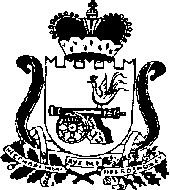 СОВЕТ ДЕПУТАТОВГОЛЫНКОВСКОГО ГОРОДСКОГО  ПОСЕЛЕНИЯРУДНЯНСКОГО РАЙОНА СМОЛЕНСКОЙ ОБЛАСТИРЕШЕНИЕот «12» декабря 2018 года                                                                          № 40.13   О  передаче  Контрольно-ревизионнойкомиссии муниципального образования Руднянский район  Смоленской областиполномочий  Контрольно-ревизионнойкомиссии   Совета депутатов  Голынковскогогородского  поселения Руднянского районаСмоленской области           Руководствуясь частью 11 статьи 3 Федерального закона от 07 февраля 2011 года № 6-ФЗ «Об общих принципах организации и деятельности контрольно-счетных органов субъектов Российской Федерации и муниципальных образований», в        соответствии с Уставом Голынковского городского поселения Руднянского района Смоленской области  Совет депутатов Голынковского    городского поселения РЕШИЛ:            1.Передать Контрольно-ревизионной комиссии муниципального образования    Руднянский район Смоленской области полномочия Контрольно-ревизионной     комиссии   Совета депутатов Голынковского  городского  поселения  Руднянского  района Смоленской области по осуществлению внешнего муниципального финансового контроля.            2. Утвердить  прилагаемое  Соглашение   о   передаче   Контрольно-ревизионной комиссии муниципального образования    Руднянский район          Смоленской   области   полномочия   Контрольно - ревизионной     комиссии Совета  депутатов  Голынковского городского поселения Руднянского района Смоленской   области по осуществлению внешнего муниципального финансового контроля.            3. Настоящее решение  вступает в силу после его  официального обнародования в соответствии с Уставом Голынковского городского поселения Руднянского района Смоленской области. ДОПОЛНИТЕЛЬНОЕ СОГЛАШЕНИЕ №2к Соглашению от «24» декабря 2015 года №9о передаче Контрольно-ревизионной комиссии муниципального образования Руднянский район Смоленской области полномочий Контрольно-ревизионной комиссии Совета депутатов Голынковского городского поселения Руднянского района Смоленской области по осуществлению внешнего финансового контроля     Совет депутатов Голынковского городского поселения Руднянского района Смоленской области, именуемый в дальнейшем Совет депутатов поселения, в лице Председателя Совета депутатов  Голынковского городского поселения Руднянского района Смоленской области Галины Алексеевны Тимофеевой, действующего на основании Устава Голынковского городского поселения  Руднянского района Смоленской области, с одной стороны, Руднянское районное представительное Собрание, в лице Председателя Руднянского районного представительного Собрания Людмилы Никифоровны Диваковой, действующего на основании Устава муниципального образования Руднянский район Смоленской области, с другой стороны, вместе именуемые стороны, руководствуясь частью 11 статьи 3 Федерального закона от 07.02.2011 №6-ФЗ «Об общих принципах организации и деятельности контрольно-счетных органов субъектов Российской Федерации и муниципальных образований», заключили настоящее дополнительное соглашение к Соглашению:Изменить пункт 2.2 части 2 изложив его в следующей редакции:«2.2. Объем межбюджетных трансфертов на очередной год, представляемых из бюджета поселения в бюджет муниципального района на осуществление полномочий, предусмотренных настоящим Соглашением, составляет 22,0 тыс. рублей».Все остальные условия Соглашения, не затронутые настоящим дополнительным соглашением, считать неизменными.Дополнительное соглашение является неотъемлемой частью Соглашения.Дополнительное соглашение вступает в силу с 1 января 2019 года.Дополнительное соглашение составлено в двух экземплярах, имеющих одинаковую силу, по одному у каждой из Сторон.7. Реквизиты и подписи сторон Глава муниципального образования Голынковского городского поселения Руднянского района Смоленской области       ________________ Н. В. ИвановаПредседатель Совета депутатов Голынковского городского поселения Руднянского района Смоленской области     __________________ Г.А.ТимофееваРуднянское районное представительное       Собраниеадрес: 216790, Смоленская область, г.Рудня, ул.Киреева 93реквизиты: УФК по Смоленской области (Руднянское районное представительное Собрание)л/с 04633002460р/с 40101810200000010001Банк: Отделение Смоленск г.СмоленскБИК банка 046614001ИНН 6713006060КПП 671301001ОКТМО 66638101КБК 901 20240014050000151Совет депутатов   Голынковского городского  поселения Руднянского района Смоленской областиадрес:216740, Смоленская область, Руднянский район, п. Голынки, ул.Школьная,д.5реквизиты: УФК по Смоленской области (Финансовое управление Руднянского района  Совет депутатов Голынковского городского поселения)л/с 02633018390, л/с 03916130600  р/с 40204810900000301001Банк: Отделение Смоленск г.СмоленскБИК банка 046614001ИНН 6713006447 КПП 671301001ОКТМО  66638153Председатель Руднянского районного  представительногоСобрания_______________/Л.Н.Дивакова/            (подпись)                      (расшифровка)Председатель Совета депутатов Голынковского  городского поселения _______________/Г.А.Тимофеева/             (подпись)                   (расшифровка)